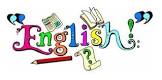 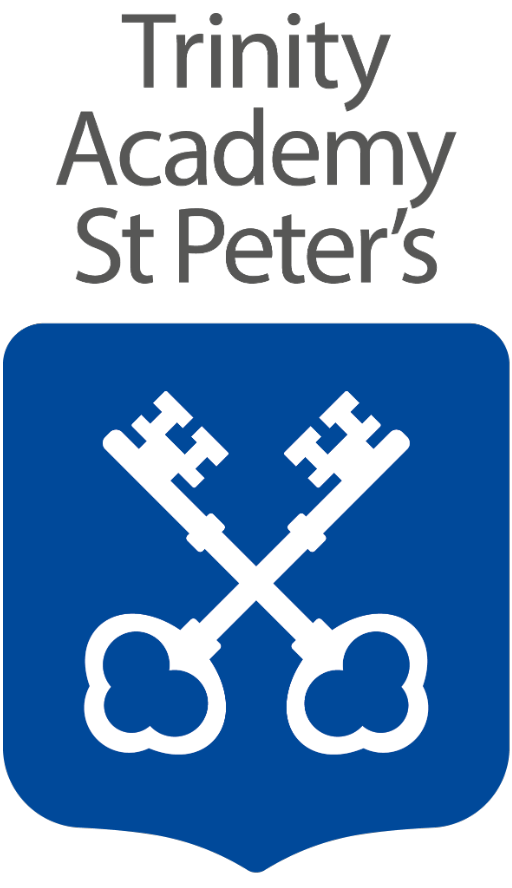 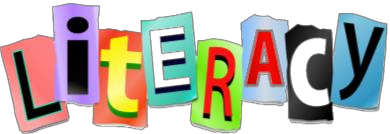 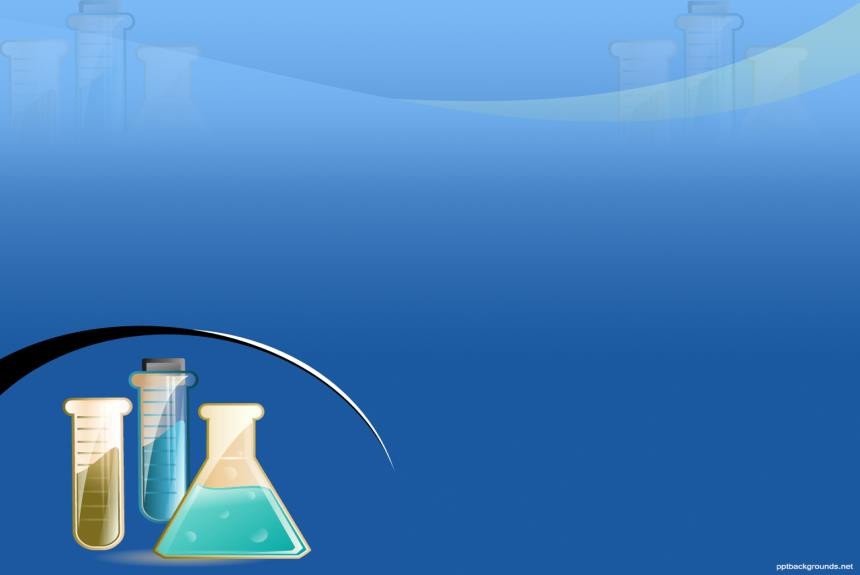 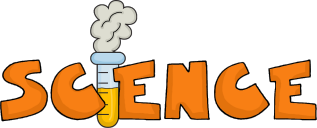 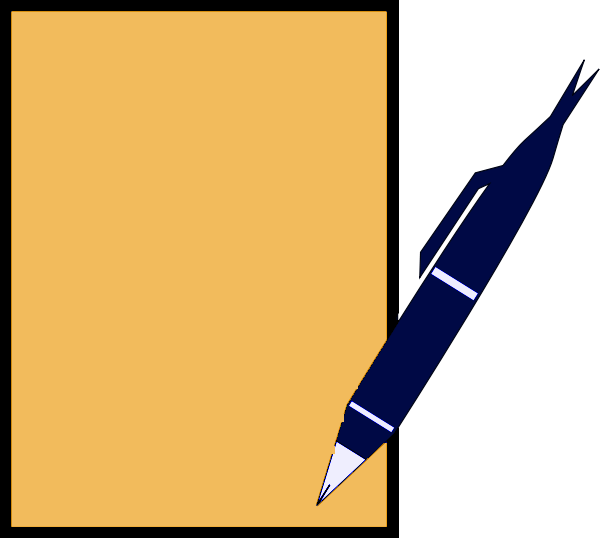 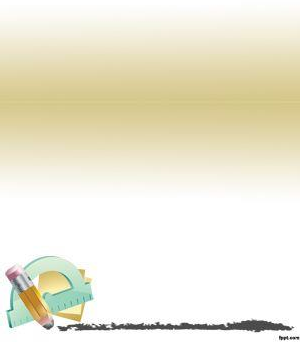 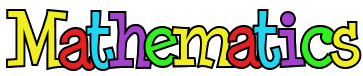 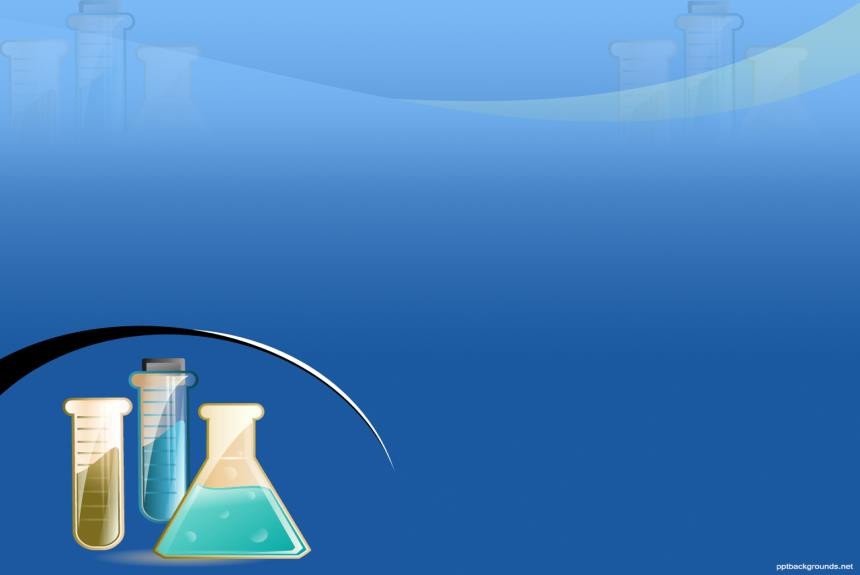 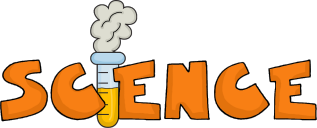 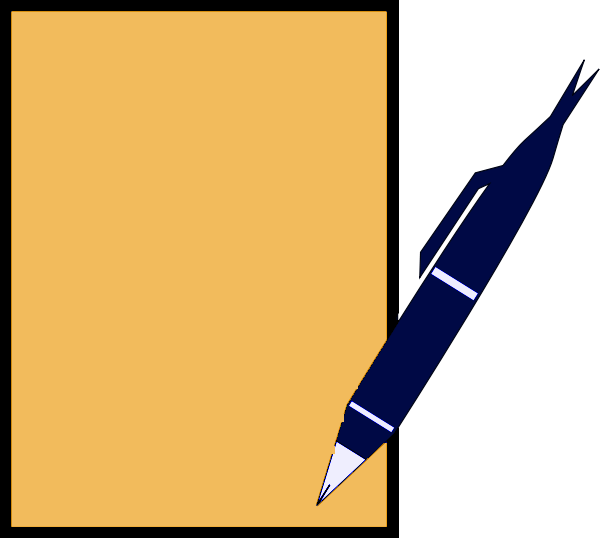 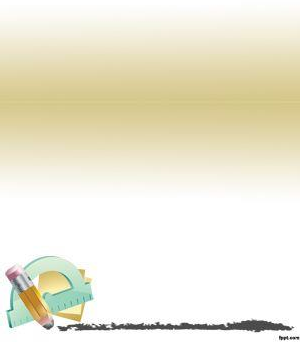 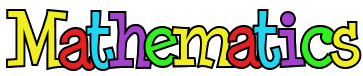  the Earth’s rotation and use this to explain day and night and the apparent movement of the sun across t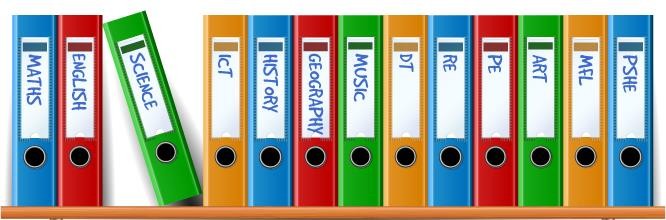 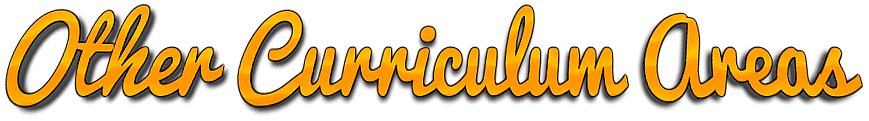 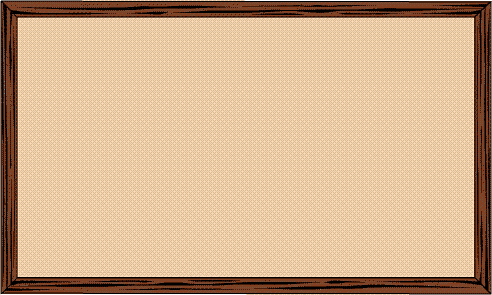 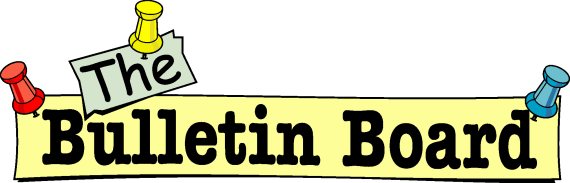 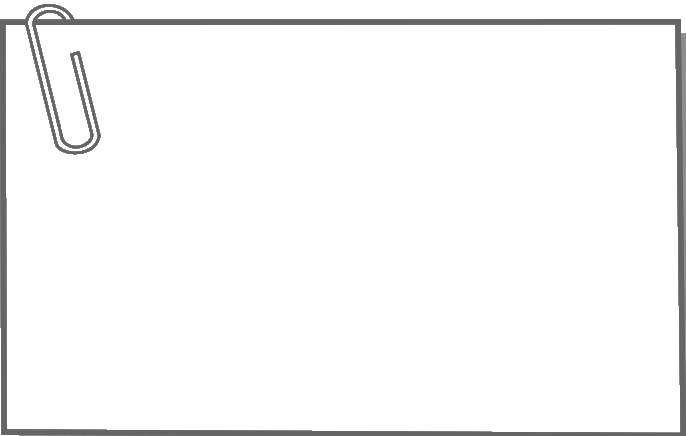 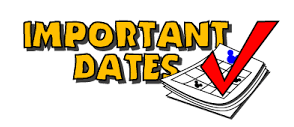 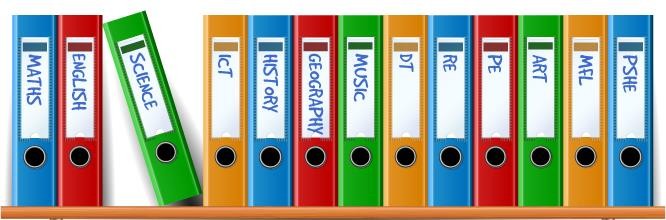 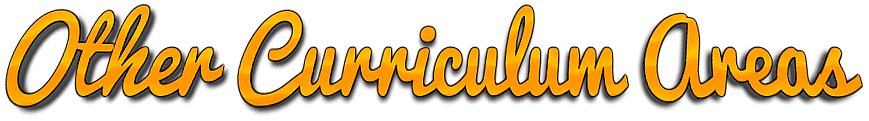 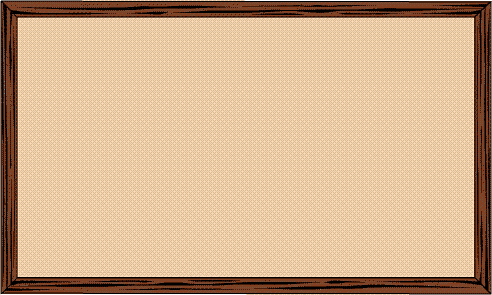 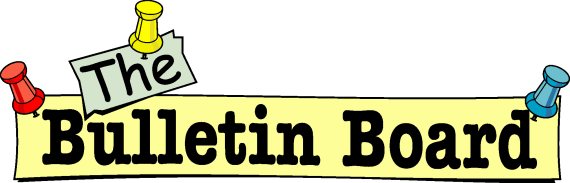 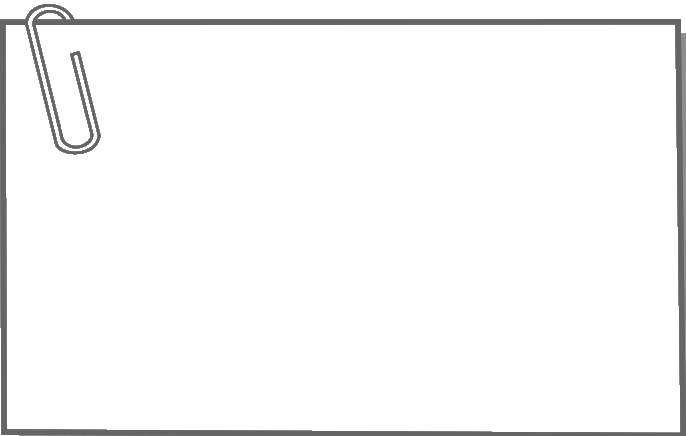 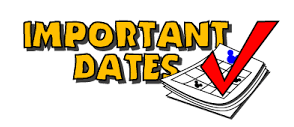 